IUOP (Izobrazba u obavljanju poslova): Uređenje radnog pribora ZADATAK: ŠILJI ŠKOLSKI PRIBOR (OLOVKE, BOJICE)! 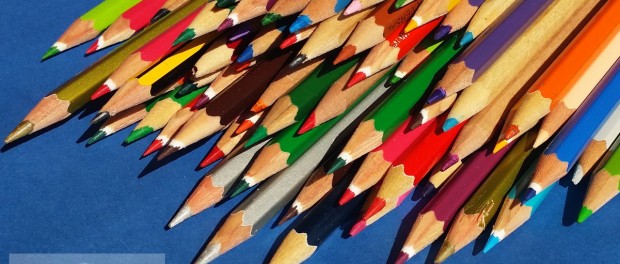 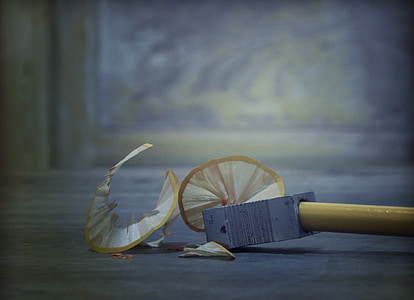 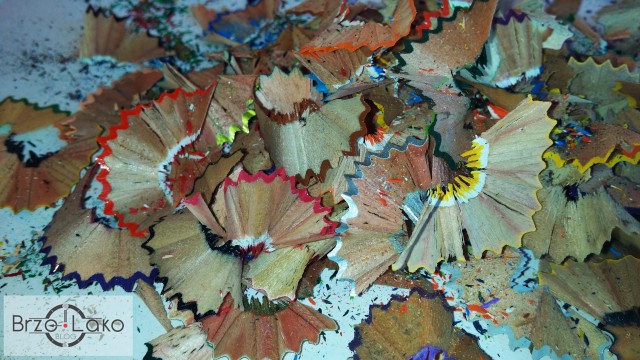 